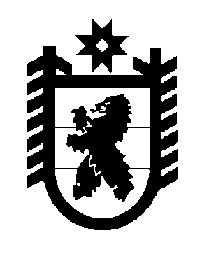 Российская Федерация Республика Карелия    ПРАВИТЕЛЬСТВО РЕСПУБЛИКИ КАРЕЛИЯПОСТАНОВЛЕНИЕ                                        от  29 июня 2016 года № 237-Пг. Петрозаводск О внесении изменений в постановление Правительства Республики Карелия от 9 июля 2007 года № 107-П и признании утратившими силу отдельных постановлений Правительства Республики Карелия Правительство Республики Карелия п о с т а н о в л я е т:Внести в постановление Правительства Республики Карелия от 9 июля 2007 года № 107-П «Об оплате труда работников органов государственной власти Республики Карелия, замещающих должности, не являющиеся должностями государственной гражданской службы Республики Карелия»   (Собрание  законодательства  Республики  Карелия,  2007,  № 7, ст. 923;  №  10, ст. 1264;  2008,   № 5, ст. 628;  № 12, ст.  1561;   2010, №  11, ст. 1470; 2011,   № 9, ст. 1446; 2012, №  5, ст. 900; №  9, ст. 1637; 2014, № 9, ст. 1627) следующие изменения:пункт 1 изложить в следующей редакции: «1. Установить, что оплата труда работников органов государственной власти Республики Карелия,  замещающих должности,  не являющиеся  должностями государственной гражданской службы Республики Карелия (далее – работники), состоит из  месячного должностного оклада в соответствии с замещаемой должностью, ежемесячных и иных дополнительных выплат.К ежемесячным выплатам относятся: ежемесячная надбавка за выслугу лет к должностному окладу, ежемесячная надбавка к должностному окладу за особые условия труда, ежемесячное денежное поощрение.К дополнительным выплатам  относятся: ежемесячная процентная надбавка к должностному окладу за работу со сведениями, составляющими государственную тайну, в размерах и порядке, определяемых законодательством Российской Федерации; премии за выполнение особо важных и сложных заданий; единовременная выплата при предоставлении ежегодного оплачиваемого отпуска и материальная помощь.»;в пункте 2 слова «, согласно приложению» заменить словами «, согласно приложению 1 к постановлению»;пункт 3 изложить в следующей редакции: «3. Ежемесячная надбавка за выслугу лет к должностному окладу устанавливается в следующих размерах:    при стаже  работы                        в процентах4) пункт 4 признать утратившим силу;5) дополнить пунктом 4.1 следующего содержания:«4.1. Утвердить Положение о порядке назначения ежемесячной надбавки за выслугу лет к должностному окладу работников органов государственной власти Республики Карелия, замещающих должности, не являющиеся должностями государственной гражданской службы Республики Карелия, согласно приложению 2 к постановлению.»;6) пункт 5 изложить в следующей редакции: «5. Порядок и условия выплаты ежемесячной надбавки за особые условия труда, за работу со сведениями, составляющими государственную тайну, премий за выполнение особо важных и сложных заданий, ежемесячного денежного поощрения, а также единовременной выплаты при предоставлении ежегодного оплачиваемого отпуска и материальной помощи устанавливаются приказом и (или) коллективным договором органа государственной власти Республики Карелия в соответствии с трудовым законодательством и иными нормативными правовыми актами, содержащими нормы трудового права.»;7) пункт 6 изложить в следующей редакции:«6. Установить, что при формировании фонда оплаты труда работников, замещающих должности, не являющиеся должностями государственной гражданской службы Республики Карелия, сверх средств, направляемых для выплаты должностных окладов, предусматриваются  средства  для выплаты (в расчете на одну должность на календарный год):а) ежемесячной надбавки к должностному окладу за особые условия труда – в размере 2 должностных окладов;б) ежемесячной   надбавки к   должностному  окладу  за  выслугу  лет  –  в размере 2 должностных окладов;в) премий за выполнение особо важных и сложных заданий – в размере 3 должностных окладов;г) единовременной выплаты при предоставлении ежегодного оплачиваемого отпуска и материальной помощи – в размере 2 должностных окладов;д) ежемесячного денежного поощрения – в размере 12 должностных окладов для работников, указанных в подпунктах 1–6 пункта 1 приложения 1 к постановлению, в размере 6 должностных окладов – для иных работников;е) ежемесячной процентной надбавки к должностному окладу за работу со сведениями, составляющими государственную тайну, – в размере 0,5 должностного оклада.К должностным окладам, дополнительным выплатам, указанным в подпунктах «а» – «е» настоящего пункта, устанавливаются районный коэффициент и процентная надбавка за работу в районах Крайнего Севера и приравненных к ним местностях в соответствии с законодательством Российской Федерации.»;8)  пункт 8 изложить в следующей редакции: «8. Установить, что размеры должностных окладов работников увеличиваются (индексируются) в сроки и в размерах, предусмотренных для увеличения (индексации) размеров должностных окладов лиц, замещающих государственные должности Республики Карелия, и размеров окладов денежного содержания государственных гражданских служащих Республики Карелия. При увеличении (индексации) должностных окладов их размеры подлежат округлению до целого рубля в сторону увеличения.»;9)  приложение к постановлению изложить в следующей редакции:								  	«Приложение 1					            к постановлению Правительства							            Республики Карелия 						  от 9 июля 2007 года № 107-ПРАЗМЕРЫдолжностных окладов работников органов государственной власти Республики Карелия, замещающих должности, не являющиеся должностями государственной гражданской службы Республики Карелия дополнить приложением 2 следующего содержания:                                                                                     «Приложение 2					      к постановлению Правительства							      Республики Карелия 					  от 9 июля 2007 года № 107-ППОЛОЖЕНИЕо порядке назначения ежемесячной надбавки за выслугу летк должностному окладу работников органов государственной власти Республики Карелия, замещающих должности, не являющиеся должностями государственной гражданской службы Республики Карелия1. Ежемесячная надбавка за выслугу лет к должностному окладу работников органов государственной власти Республики Карелия, замещающих должности, не являющиеся должностями государственной гражданской службы Республики Карелия (далее – работники) начисляется дифференцированно, в зависимости от стажа работы, дающего право на получение этой надбавки.2. Ежемесячная надбавка за выслугу лет к должностному окладу выплачивается работникам только по основному месту работы.3. В стаж работы, дающий право на получение ежемесячной надбавки за выслугу лет к должностному окладу, включается:1) время работы (службы) в органах государственной власти и управления:высших органах представительной и исполнительной власти Союза ССР и Российской Федерации;министерствах и ведомствах Союза ССР и Российской Федерации;Верховном Совете и Совете Министров Республики Карелия, Законодательном Собрании Республики Карелия, Администрации Председателя Правительства Республики Карелия, Администрации Главы Республики Карелия, министерствах, ведомствах и их территориальных органах управления, а также органах государственного управления, созданных при Совете Министров Республики Карелия;местных органах государственной власти и управления, органах местного самоуправления, а также органах прокуратуры и судах всех уровней;органах народного контроля, государственного арбитража;республиканских объединениях, созданных на базе ликвидированных министерств, управлениях по решению Правительства Республики Карелия;2) время работы в аппаратах профсоюзных органов, а также в качестве освобожденных работников профсоюзных организаций в аппарате органов государственной власти и управления до 1 января 1992 года;3) время работы в аппаратах КПСС и ВЛКСМ, а также в качестве освобожденных работников в первичных партийных, комсомольских организациях до 14 марта 1990 года;4) время обучения работников органов государственной власти и управления в учебных заведениях КПСС и ВЛКСМ, осуществляющих переподготовку кадров, если они работали в этих органах до поступления на учебу;5) время работы на выборных должностях на постоянной основе в органах государственной власти и местного самоуправления;6) время работы в посольствах, представительствах органов государственной власти и управления за границей;7) время военной службы.4. В периоды работы, указанные в пункте 3 настоящего Положения, включается:1) время фактической работы;2) время, когда работник фактически не работал, но за ним в соответствии с федеральными законами сохранялось место работы (должность);3) время вынужденного прогула при незаконном увольнении или отстранении от работы и последующем восстановлении на прежней работе.5. В стаж работы, дающий право на получение ежемесячной надбавки за выслугу лет к должностному окладу, включаются иные периоды работы (службы), которые были ранее включены (засчитаны) в установленном порядке в указанный стаж.6. Ежемесячная надбавка за выслугу лет к должностному окладу начисляется исходя из должностного оклада работника, без учета дополнительных выплат.7. Стаж работы для выплаты ежемесячной надбавки за выслугу лет к должностному окладу определяется Комиссией по установлению стажа работы, дающего право на получение ежемесячной надбавки за выслугу лет (далее – Комиссия).8. Состав и порядок работы Комиссии определяется руководителем соответствующего органа государственной власти Республики Карелия.9. Решение Комиссии оформляется протоколом.10. Документами, подтверждающими стаж работы, дающий право на получение ежемесячной надбавки за выслугу лет к должностному окладу, являются трудовая книжка, военный билет, справка военного комиссариата и иные документы соответствующих государственных органов, организаций, архивных учреждений, установленные законодательством Российской Федерации.11. Назначение ежемесячной надбавки за выслугу лет к должностному окладу производится на основании приказа органа государственной власти Республики Карелия.12. Ежемесячная надбавка за выслугу лет к должностному окладу начисляется с момента возникновения права на назначение или изменение размера этой надбавки.13. Индивидуальные трудовые споры по вопросам назначения и выплаты ежемесячной надбавки за выслугу лет к должностному окладу, а также по вопросам установления стажа работы, дающего право на получение ежемесячной надбавки за выслугу лет к должностному окладу, рассматриваются в установленном законодательством порядке.14. Контроль за правильным и своевременным пересмотром размеров ежемесячной надбавки за выслугу лет к должностному окладу работников осуществляется руководителем соответствующего органа государственной власти Республики Карелия.».	2. Признать утратившими силу: постановление Правительства Республики Карелия от 25 сентября 2007 года № 143-П «Об утверждении Положения о порядке назначения ежемесячной надбавки за выслугу лет к должностному окладу работников органов государственной власти Республики Карелия, замещающих должности, не являющиеся должностями государственной гражданской службы Республики Карелия» (Собрание законодательства Республики Карелия, 2007, № 9, ст. 1149);подпункт 3 пункта 1 постановления Правительства Республики Карелия от 23 ноября 2010 года № 268-П «О внесении изменений в некоторые постановления Правительства Республики Карелия» (Собрание законодательства Республики Карелия, 2010, № 11, ст. 1470);пункт 4 постановления Правительства Республики Карелия от 31 мая 2012 года  № 166-П «О внесении изменений в отдельные постановления Правительства Республики Карелия» (Собрание законодательства Республики Карелия, 2012, № 5, ст. 900).           Глава Республики  Карелия                       			      	        А.П. Худилайненот 1 до 5 лет10от 5 до 10 лет15от 10 до 15 лет20свыше 15 лет30»;Наименование должностейДолжностной оклад (рублей)1. В органе исполнительной власти Республики Карелия, обеспечивающем деятельность Главы Республики Карелия и Правительства Республики Карелия1. В органе исполнительной власти Республики Карелия, обеспечивающем деятельность Главы Республики Карелия и Правительства Республики Карелиястарший советник Главы Республики Карелия12600советник Первого заместителя Главы Республики Карелия – Премьер-министра Правительства Республики Карелия11500советник заместителя Главы Республики Карелия10500советник заместителя Премьер-министра Правительства Республики Карелия10500заведующий отделом10500заведующий отделом в управлении9700главный аналитик,  главный инспектор (по кадрам, по контролю за исполнением поручений), главный юрисконсульт, главный экономист, главный бухгалтер, главный эксперт, менеджер по связям со средствами массовой информации, администратор баз данных, инженер по защите информации, инженер-программист, инженер-электроник8100ведущий аналитик, ведущий инспектор (по кадрам, по контролю за исполнением поручений), ведущий юрисконсульт, ведущий экономист, ведущий бухгалтер, бухгалтер-ревизор, экономист по материально-техническому снабжению, ведущий эксперт, секретарь руководителя, специалист по мобилизационной работе, корреспондент6800аналитик, инспектор (по кадрам, по контролю за исполнением поручений), юрисконсульт, экономист, статистик, бухгалтер, эксперт5300архивариус, документовед, делопроизводитель45502. В органе исполнительной власти Республики Карелия2. В органе исполнительной власти Республики Карелиязаведующий отделом10500заведующий отделом в управлении9700главный аналитик,  главный инспектор (по кадрам, по контролю за исполнением поручений), главный юрисконсульт, главный экономист, главный бухгалтер, главный эксперт, менеджер по связям со средствами массовой информации, администратор баз данных, инженер по защите информации, инженер-программист, инженер-электроник8100ведущий аналитик, ведущий инспектор (по кадрам, по контролю за исполнением поручений), ведущий юрисконсульт, ведущий экономист, ведущий бухгалтер, бухгалтер-ревизор, экономист по материально-техническому снабжению, ведущий эксперт, секретарь руководителя, специалист по мобилизационной работе, корреспондент6800аналитик, инспектор (по кадрам, по контролю за исполнением поручений), юрисконсульт, экономист, статистик, бухгалтер, эксперт5300архивариус, документовед, делопроизводитель4550»;